           Муниципальное автономное общеобразовательное учреждение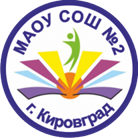       средняя общеобразовательная школа № 2Выписка с сайта Рособрнадзора об итоговом собеседованииhttps://obrnadzor.gov.ru/gia/gia-9/uchastniki-gia-9-s-ovz-deti-invalidy-i-invalidy/Участники ГИА-9 с ОВЗ, дети-инвалиды Лица с ограниченными возможностями здоровья, дети-инвалиды принимают участие в итоговом собеседовании по русскому языку.! Итоговое собеседование по русскому языку как обязательное условие допуска к ГИА-9 проводится для всех обучающихся 9 классов!Лица с ограниченными возможностями здоровья при подаче заявления на участие в итоговом собеседовании по русскому языку предъявляют копию рекомендаций психолого-медико-педагогической комиссии, а обучающиеся дети-инвалиды и инвалиды — оригинал или заверенную в установленном порядке копию справки, подтверждающей факт установления инвалидности, выданной федеральным государственным учреждением медико-социальной экспертизы.Для участников итогового собеседования по русскому языку с ограниченными возможностями здоровья, детей-инвалидов и инвалидов продолжительность итогового собеседования по русскому языку увеличивается на 30 минут.Для участников итогового собеседования по русскому языку с ограниченными возможностями здоровья, детей-инвалидов и инвалидов органы исполнительной власти субъектов Российской Федерации, осуществляющие государственное управление в сфере образования, организуют проведение итогового собеседования по русскому языку в условиях, учитывающих состояние их здоровья, особенности психофизического развития.Для лиц, имеющих медицинские показания для обучения на дому и соответствующие рекомендации психолого-медико-педагогической комиссии, итогового собеседования по русскому языку организуется на дому или в медицинском учреждении.При проведении итогового собеседования по русскому языку при необходимости присутствуют ассистенты, оказывающие участникам с ограниченными возможностями здоровья, детям-инвалидам и инвалидам необходимую техническую помощь с учетом состояния их здоровья, особенностей психофизического развития и индивидуальных особенностей.Использование на итоговом собеседовании по русскому языку необходимых для выполнения заданий технических средств:для слабослышащих участников — оборудование аудитории проведения итогового собеседования звукоусиливающей аппаратурой как коллективного, так и индивидуального пользования;для глухих и слабослышащих участников — привлечение при необходимости ассистента-сурдопереводчика;для слепых участников — оформление контрольного измерительного материала  итогового собеседования по русскому языку рельефно-точечным шрифтом Брайля или в виде электронного документа, доступного с помощью компьютера;для слабовидящих участников — копирование контрольного измерительного материала итогового собеседования по русскому языку в день проведения итогового собеседования по русскому языку в присутствии члена комиссии по проведению итогового собеседования в увеличенном размере; обеспечение аудитории проведения итогового собеседования по русскому языку увеличительными устройствами;  индивидуальное равномерное освещение не менее 300 люкс (возможно использование индивидуальных светодиодных средств освещения (настольные лампы) с регулировкой освещения в динамическом диапазоне до 600 люкс, но не ниже 300 люкс при отсутствии динамической регулировки);для участников с нарушениями опорно-двигательного аппарата — при необходимости использование компьютера со специализированным программным обеспечением (для ответов в письменной форме).! Обучающимся, особенности психофизического развития которых не позволяют им выполнить ни одного задания контрольных измерительных материалов итогового собеседования по русскому языку, возможно выполнение заданий в письменной форме. Для проведения итогового собеседования по русскому языку в письменной форме является наличие соответствующего заключения медицинской организации и (или) соответствующих рекомендаций психолого-медико-педагогической комиссии!Для участников с расстройствами аутистического спектра — привлечение в качестве экзаменатора-собеседника специалиста — дефектолога, психолога или педагога, с которым указанный участник знаком. !В исключительных случаях при необходимости и при наличии необходимых компетенций в качестве экзаменатора-собеседника может быть привлечен родитель (законный представитель) участника итогового собеседования по русскому языку!.Обучающимся, особенности психофизического развития которых не позволяют им выполнить все задания, предусмотренные контрольными измерительными материалами итогового собеседования по русскому языку, предоставляется право выполнить только те задания контрольных измерительных материалов итогового собеседования по русскому языку, которые с учетом особенности психофизического развития посильны им для выполнения.!Органы исполнительной власти субъектов Российской Федерации, осуществляющие государственное управление в сфере образования, самостоятельно определяют категории участников итогового собеседования по русскому языку с ограниченными возможностями здоровья, участников итогового собеседования по русскому языку — детей-инвалидов и инвалидов, особенности психофизического развития которых не позволяют выполнить им все задания итогового собеседования по русскому языку, а экспертам провести оценивание в соответствии с критериями оценивания итогового собеседования, и определяют минимальное количество баллов для указанной категории участников итогового собеседования по русскому языку, необходимое для получения результата «зачет», отличное от минимального количества баллов за выполнение заданий итогового собеседования по русскому языку для остальных категорий участников итогового собеседования по русскому языку!.Расписание проведения итогового собеседования по русскому языку в 2022/23 учебном годуhttps://obrnadzor.gov.ru/gia/gia-9/itogovoe-sobesedovanie-po-russkomu-yazyku/Итоговое собеседование по русскому языку проводится во вторую среду февраля. В дополнительные сроки в текущем учебном году (во вторую рабочую среду марта и первый рабочий понедельник мая) повторно допускаются к итоговому собеседованию по русскому языку участники, получившие «незачет», не явившиеся по уважительным причинам, а также участники, которые не смогли завершить итоговое собеседование по русскому языку по уважительным причинам (болезнь или иные обстоятельства), подтвержденным документально.Контрольные измерительные материалы итогового собеседования состоят из четырех заданий:чтение текста вслух,подробный пересказ текста с включением приведенного высказывания,монологическое высказывание,диалог.Основной срок8 февраля 2023 годаДополнительные срокиДополнительные сроки15 марта 2023 года15 мая 2023 года